核算账号预算执行查询：有课题使用权限的人员均可以查询查看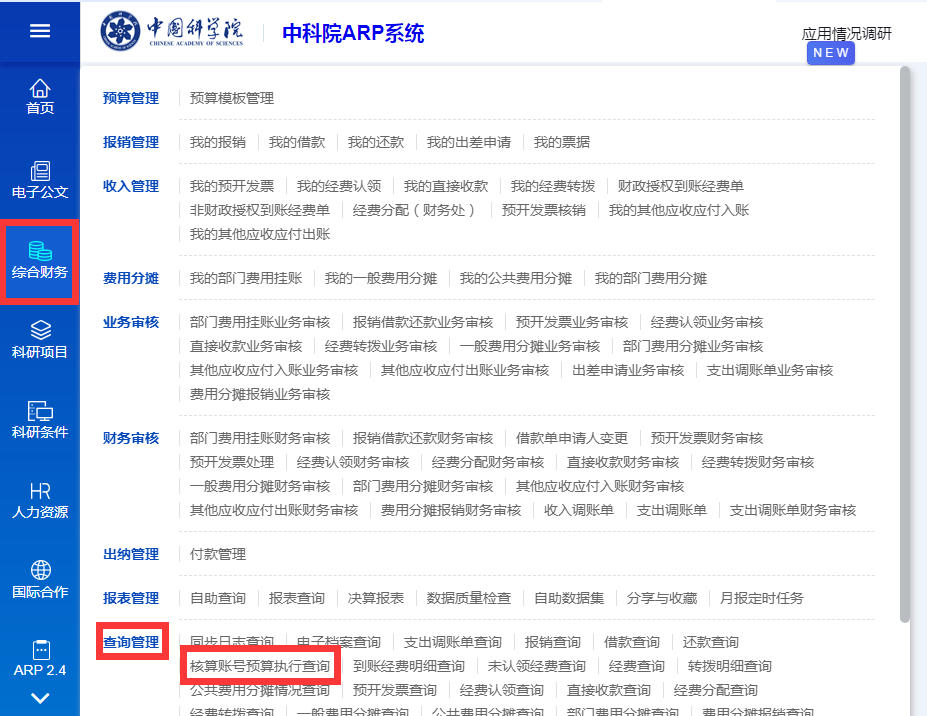 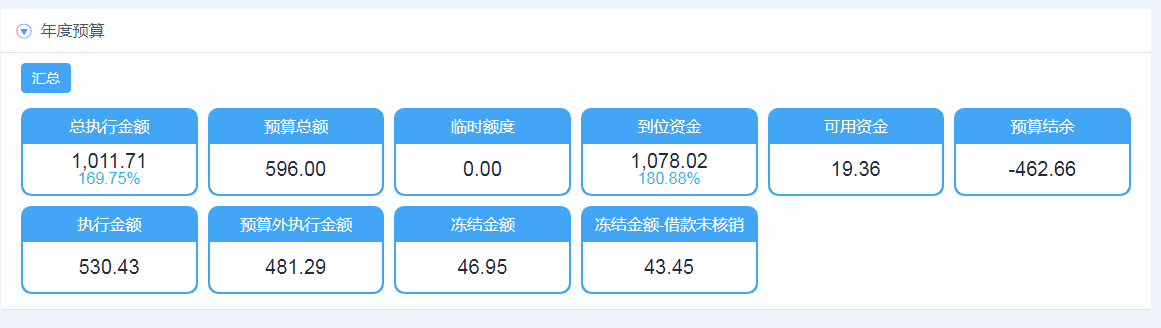 总执行金额=执行金额+预算外执行金额预算金额为本课题预算金额临时额度为新旧系统转换课题实际结余误差调整金额到位资金为本课题实际到位的资金额可用资金=到位资金+临时额度-执行金额-预算外执行金额-冻结金额预算结余=预算总额+临时额度-执行金额-预算外执行金额-冻结金额执行金额为本课题2019年（含）以后的课题支出金额预算外执行金额为本课题2019年以前的课题支出金额冻结金额=课题未支付的质保金+已填写但尚未完成财务审核的各种支出（如在草稿、业务审核状态的报销单借款单资产入库等）+冻结金额-借款未报销（未核销的借款）冻结金额-借款未报销=课题已借款但尚未核销的支出每项金额都可以点击查看明细核算账号预算执行查询：对应每项预算科目可以查询具体执行情况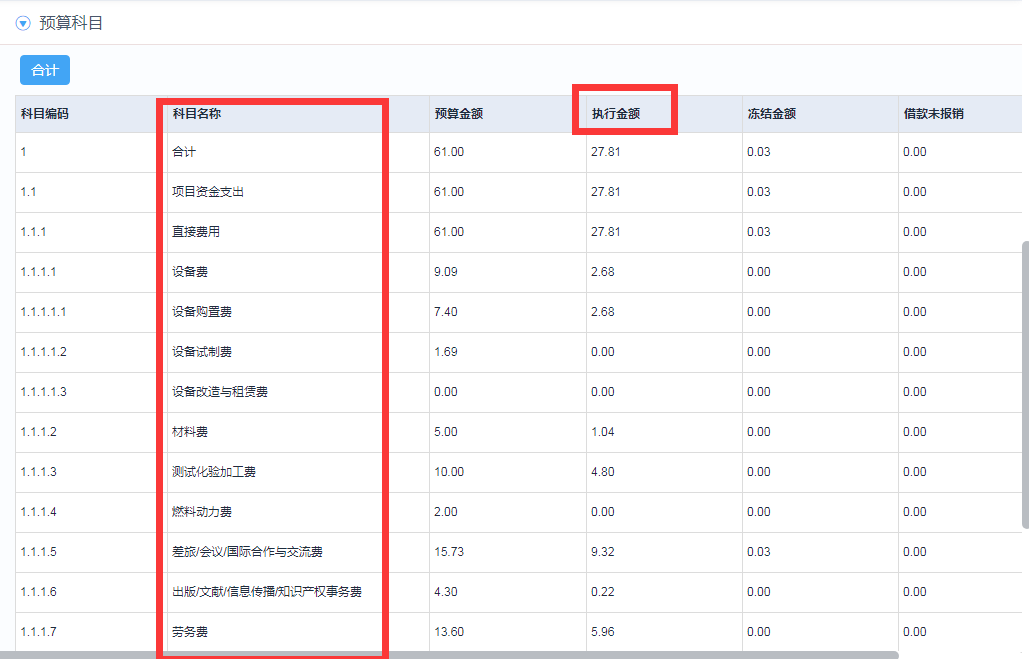 执行金额因系统原因只统计2019年（含）以后的支出科目名称与每次报销时填写的预算科目关联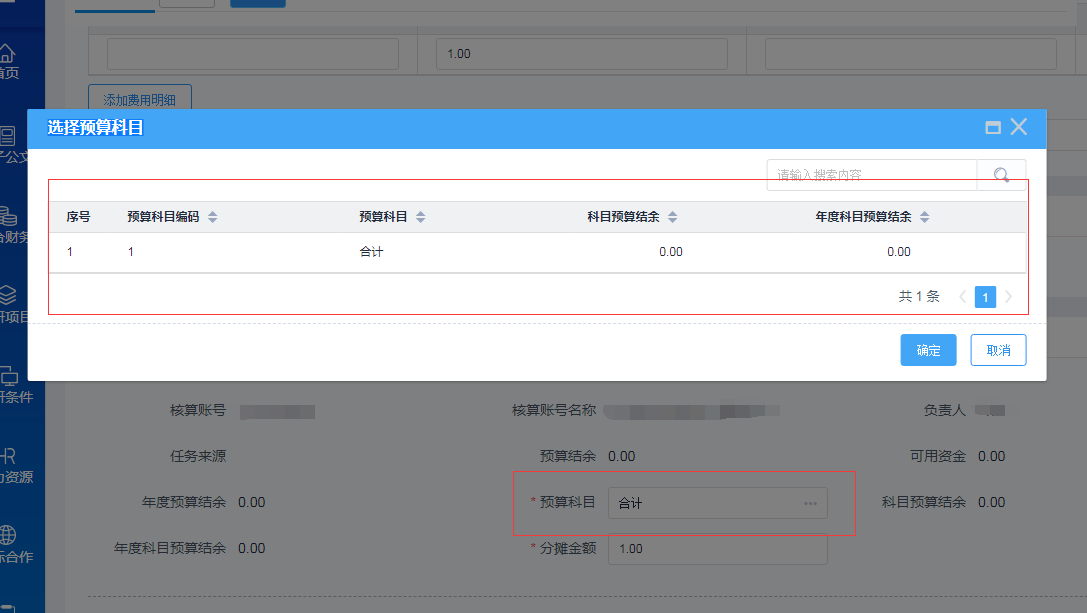 每项执行金额均可点击查看明细